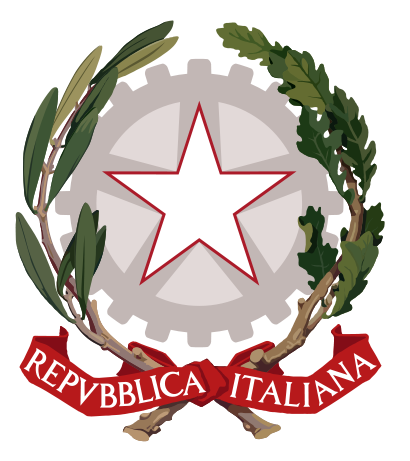 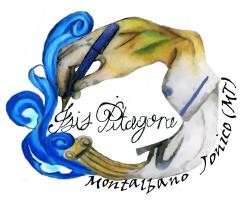 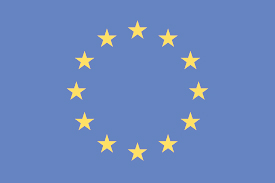 Ministero dell’istruzione e del merito       Istituto Statale d’Istruzione Superiore “Pitagora”P.zza Livorno, 2 – 75023 MONTALBANO JONICO (MT)Tel. 0835/691582 E-mail: mtis00100a@istruzione.it – PEC: mtis00100a@pec.istruzione.itSito Web: www.isispitagoramontalbano.edu..itCodice Fiscale 81001850775PROGETTAZIONE ATTIVITÀ DISCIPLINARECLASSE ___ Sez. ___Docente _________________	Disciplina: ____________Anno scolastico 2023-2024UNITA’ 1	UNITA’ 2UNITA’ 3ECC…….Montalbano Jonico, _________ 2023		Il DocenteALLEGATI                       SITUAZIONE DI PARTENZA                       FINALITÀQUADRO DEGLI OBIETTIVI DI COMPETENZAOBIETTIVI SPECIFICI IN TERMINI DI COMPETENZE, ABILITA’ E CONOSCENZECOMPETENZEABILITÀ/CAPACITA’CONOSCENZECONTENUTIPROGETTAZIONE PERCORSI RELATIVI ALL’EDUCAZIONE CIVICAAlla luce della legge n° 92/2019, che ha introdotto l’Educazione Civica obbligatoria in tutti gli ordini di scuola a partire dall’a.s. 2020/2021 e per gli anni successivi, delle “Linee guida per l’insegnamento dell’educazione civica”, pubblicate in data 22.06.2020, della delibera del Collegio dei docenti, si prevede che all’interno del percorso di Educazione civica previsto per la classe, con un impegno annuo minimo di 33 ore, saranno affrontate le seguenti tematiche/contenuti specifici della disciplina e relativi a due delle tre aree previste nelle suddette Linee guida:Costituzione, diritto (nazionale e internazionale) – Legalità e solidarietàCittadinanza digitaleSviluppo sostenibileMETODOLOGIA DIDATTICASTRUMENTI E MATERIALI DIDATTCITIPOLOGIA DI VERIFICASi prevede di effettuare un numero congruo di verifiche, di norma non inferiori a quelle sotto riportate. Esse tenderanno ad accertare la conoscenza dei contenuti, la correttezza e la chiarezza espositiva e saranno valutate tramite i descrittori della valutazione riportati nella griglie.Si prevede di effettuare un numero congruo di verifiche, di norma non inferiori a quelle sotto riportate. Esse tenderanno ad accertare la conoscenza dei contenuti, la correttezza e la chiarezza espositiva e saranno valutate tramite i descrittori della valutazione riportati nella griglie.Si prevede di effettuare un numero congruo di verifiche, di norma non inferiori a quelle sotto riportate. Esse tenderanno ad accertare la conoscenza dei contenuti, la correttezza e la chiarezza espositiva e saranno valutate tramite i descrittori della valutazione riportati nella griglie.Si prevede di effettuare un numero congruo di verifiche, di norma non inferiori a quelle sotto riportate. Esse tenderanno ad accertare la conoscenza dei contenuti, la correttezza e la chiarezza espositiva e saranno valutate tramite i descrittori della valutazione riportati nella griglie.Si prevede di effettuare un numero congruo di verifiche, di norma non inferiori a quelle sotto riportate. Esse tenderanno ad accertare la conoscenza dei contenuti, la correttezza e la chiarezza espositiva e saranno valutate tramite i descrittori della valutazione riportati nella griglie.TrimestreNumero provePentamestreNumero proveVerifiche scritteTrimestrePentamestreVerifiche oraliTrimestrePentamestreSAPERI MINIMI ALUNNI BES/DSAFissazione di conoscenze minime che garantiscono agli studenti iscritti la promozione alla classe successiva. Le indicazioni delle presupposte conoscenze e il possesso degli argomenti e degli strumenti indicati e una sufficiente capacità di orientamento al loro interno.                                             ALUNNI  DSA/BES                                             ALUNNI  DSA/BESSTRATEGIE METODOLOGICHE E DIDATTICHEATTIVITA’ PROGRAMMATEMISURE DISPENSATIVESTRUMENTI COMPENSATIVICRITERI E MODALITÀ DI VERIFICA E VALUTAZIONEATTIVITÀ DI RECUPERO – SOSTEGNO ED APPROFONDIMENTOGRIGLIE DI VALUTAZIONEATTIVITA’ EXTRACURRICOLARI DI AMPLIAMENTO DELL’OFFERTAPERCORSI PER LE COMPETENZE TRASVERSALI E PER L’ORIENTAMENTO “PCTO” (Classi 3^ - 4^ - 5^)ATTIVITA’ DI ORIENTAMENTO (Classi 3^ - 4^ - 5^)CURRICULUM DIGITALE